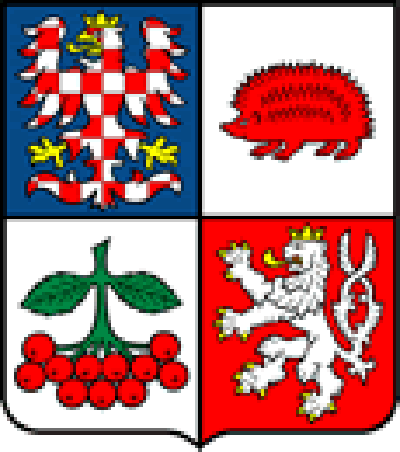 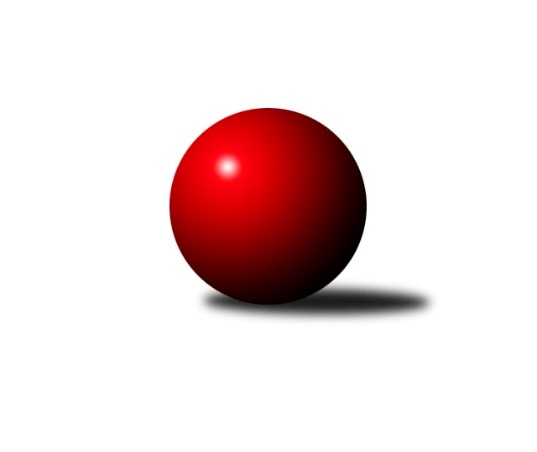 Č.13Ročník 2019/2020	19.1.2020Nejlepšího výkonu v tomto kole: 1666 dosáhlo družstvo: KK Jihlava CKrajská soutěž Vysočiny B 2019/2020Výsledky 13. kolaSouhrnný přehled výsledků:TJ Nové Město na Moravě C	- TJ Třebíč E	1:5	1529:1662	1.0:7.0	15.1.TJ Start Jihlava D	- TJ Třebíč D	4:2	1657:1623	5.0:3.0	15.1.KK Jihlava C	- TJ Start Jihlava C	5:1	1666:1587	5.0:3.0	19.1.KK Jihlava D	- TJ Spartak Velké Meziříčí 	1:5	1577:1580	4.0:4.0	19.1.Tabulka družstev:	1.	KK Jihlava C	13	10	1	2	57.0 : 21.0 	64.0 : 40.0 	 1663	21	2.	TJ Třebíč D	12	9	2	1	48.0 : 24.0 	59.0 : 37.0 	 1678	20	3.	TJ Start Jihlava D	13	10	0	3	54.0 : 24.0 	62.5 : 41.5 	 1649	20	4.	TJ Třebíč E	13	8	0	5	45.5 : 32.5 	59.5 : 44.5 	 1650	16	5.	KK Jihlava D	13	3	2	8	29.0 : 49.0 	50.0 : 54.0 	 1572	8	6.	TJ Nové Město na Moravě C	12	3	1	8	23.0 : 49.0 	34.0 : 62.0 	 1539	7	7.	TJ Start Jihlava C	13	3	0	10	24.0 : 54.0 	38.0 : 66.0 	 1523	6	8.	TJ Spartak Velké Meziříčí	13	2	0	11	25.5 : 52.5 	41.0 : 63.0 	 1570	4Podrobné výsledky kola:	 TJ Nové Město na Moravě C	1529	1:5	1662	TJ Třebíč E	Miluše Svobodová	 	 192 	 170 		362 	 0:2 	 401 	 	203 	 198		Karel Plíhal	Petra Svobodová	 	 209 	 226 		435 	 1:1 	 396 	 	221 	 175		Petr Picmaus	Lucie Hlaváčová	 	 179 	 184 		363 	 0:2 	 418 	 	222 	 196		Jaroslav Kasáček	Libuše Kuběnová	 	 189 	 180 		369 	 0:2 	 447 	 	246 	 201		Zdeněk Tomanrozhodčí:  Vedoucí družstevNejlepší výkon utkání: 447 - Zdeněk Toman	 TJ Start Jihlava D	1657	4:2	1623	TJ Třebíč D	Jiří Chalupa	 	 201 	 205 		406 	 1:1 	 415 	 	216 	 199		Jiří Mikoláš	Robert Birnbaum	 	 165 	 197 		362 	 0:2 	 438 	 	207 	 231		Petr Dobeš st.	Vladimír Dočekal	 	 220 	 202 		422 	 2:0 	 366 	 	179 	 187		Miroslav Ježek	Svatopluk Birnbaum	 	 223 	 244 		467 	 2:0 	 404 	 	219 	 185		Karel Uhlířrozhodčí: Jiří ChábNejlepší výkon utkání: 467 - Svatopluk Birnbaum	 KK Jihlava C	1666	5:1	1587	TJ Start Jihlava C	Jiří Macko	 	 227 	 190 		417 	 1:1 	 384 	 	185 	 199		Sebastián Zavřel	Jaroslav Nedoma	 	 204 	 217 		421 	 2:0 	 414 	 	201 	 213		Hana Dinnebierová	Karel Slimáček	 	 209 	 233 		442 	 1:1 	 444 	 	229 	 215		Jiří Cháb st.	Pavel Tomek	 	 207 	 179 		386 	 1:1 	 345 	 	152 	 193		Antonín Kestlerrozhodčí: Nejlepší výkon utkání: 444 - Jiří Cháb st.	 KK Jihlava D	1577	1:5	1580	TJ Spartak Velké Meziříčí 	Romana Čopáková	 	 190 	 181 		371 	 1:1 	 389 	 	171 	 218		Bohumil Lavický	Irena Partlová	 	 196 	 186 		382 	 1:1 	 337 	 	147 	 190		František Korydek	Lucie Zavřelová	 	 212 	 219 		431 	 1:1 	 437 	 	207 	 230		Jaroslav Mátl	Bohuslav Souček	 	 195 	 198 		393 	 1:1 	 417 	 	226 	 191		Jan Mičkarozhodčí:  Vedoucí družstevNejlepší výkon utkání: 437 - Jaroslav MátlPořadí jednotlivců:	jméno hráče	družstvo	celkem	plné	dorážka	chyby	poměr kuž.	Maximum	1.	Jiří Mikoláš 	TJ Třebíč D	456.88	300.1	156.8	2.9	4/4	(486)	2.	Petr Dobeš  st.	TJ Třebíč D	442.95	305.4	137.6	5.3	4/4	(485)	3.	Jiří Cháb  st.	TJ Start Jihlava C	434.18	306.0	128.2	7.2	4/4	(458)	4.	Zdeněk Toman 	TJ Třebíč E	431.29	298.6	132.7	5.3	4/4	(454)	5.	Jiří Starý 	TJ Spartak Velké Meziříčí 	428.33	286.6	141.7	5.3	3/4	(444)	6.	Karel Slimáček 	KK Jihlava C	425.04	297.5	127.5	4.5	4/4	(468)	7.	Vladimír Dvořák 	KK Jihlava C	422.83	299.0	123.8	5.0	3/4	(456)	8.	Svatopluk Birnbaum 	TJ Start Jihlava D	422.63	291.9	130.7	5.7	4/4	(467)	9.	Jiří Chalupa 	TJ Start Jihlava D	422.38	290.7	131.7	4.8	4/4	(449)	10.	Marie Dobešová 	TJ Třebíč E	422.17	294.2	128.0	6.1	3/4	(453)	11.	Jaroslav Nedoma 	KK Jihlava C	420.31	295.7	124.7	6.5	4/4	(468)	12.	Matyáš Stránský 	KK Jihlava D	418.13	293.1	125.0	5.1	4/4	(434)	13.	Roman Svojanovský 	TJ Nové Město na Moravě C	416.50	292.9	123.6	7.8	4/4	(434)	14.	Bohumil Lavický 	TJ Spartak Velké Meziříčí 	413.71	282.5	131.2	6.9	4/4	(460)	15.	Irena Partlová 	KK Jihlava D	406.97	278.2	128.8	7.2	3/4	(431)	16.	Luboš Strnad 	KK Jihlava C	406.90	292.0	115.0	10.2	4/4	(442)	17.	Petr Picmaus 	TJ Třebíč E	406.17	282.6	123.6	9.6	4/4	(443)	18.	Karel Plíhal 	TJ Třebíč E	405.79	284.5	121.3	8.3	4/4	(443)	19.	Miroslav Matějka 	TJ Start Jihlava D	405.69	289.8	115.9	9.8	4/4	(438)	20.	Miroslav Ježek 	TJ Třebíč E	401.39	289.7	111.7	9.2	3/4	(460)	21.	Sebastián Zavřel 	TJ Start Jihlava C	400.71	280.7	120.0	10.0	4/4	(462)	22.	Vladimír Dočekal 	TJ Start Jihlava D	399.36	285.5	113.9	10.6	4/4	(435)	23.	Jaroslav Mátl 	TJ Spartak Velké Meziříčí 	397.67	277.9	119.8	8.3	3/4	(437)	24.	Karel Uhlíř 	TJ Třebíč D	397.67	284.7	113.0	9.9	4/4	(435)	25.	Jan Mička 	TJ Spartak Velké Meziříčí 	395.00	278.0	117.0	8.3	3/4	(417)	26.	Pavel Tomek 	KK Jihlava C	394.28	274.8	119.5	9.2	4/4	(444)	27.	Martin Michal 	TJ Třebíč D	390.27	278.8	111.5	12.8	4/4	(432)	28.	Antonín Kestler 	TJ Start Jihlava C	383.61	282.1	101.5	13.4	4/4	(425)	29.	Radana Krausová 	KK Jihlava D	382.05	277.8	104.2	12.2	4/4	(414)	30.	Libuše Kuběnová 	TJ Nové Město na Moravě C	381.68	271.8	109.9	11.6	4/4	(432)	31.	František Korydek 	TJ Spartak Velké Meziříčí 	381.25	273.3	107.9	13.7	4/4	(423)	32.	Miluše Svobodová 	TJ Nové Město na Moravě C	360.25	268.3	92.0	18.4	3/4	(379)	33.	Bohuslav Souček 	KK Jihlava D	359.89	264.3	95.6	14.6	3/4	(406)	34.	František Lavický 	TJ Spartak Velké Meziříčí 	342.69	245.5	97.2	15.0	4/4	(408)	35.	Hana Dinnebierová 	TJ Start Jihlava C	302.20	215.0	87.2	7.9	4/4	(414)		Martin Čopák 	KK Jihlava C	483.00	322.5	160.5	3.5	2/4	(491)		Tomáš Fürst 	KK Jihlava D	450.08	298.6	151.5	4.3	2/4	(493)		Jiří Macko 	KK Jihlava C	430.50	295.0	135.5	5.5	1/4	(444)		Zdeněk Kováč 	TJ Spartak Velké Meziříčí 	430.14	300.6	129.6	5.9	1/4	(454)		Jaroslav Kasáček 	TJ Třebíč E	420.00	303.0	117.0	8.0	2/4	(422)		Lucie Zavřelová 	KK Jihlava D	411.00	288.4	122.6	8.1	2/4	(443)		Miloslav Toman 	TJ Třebíč E	404.00	299.0	105.0	14.0	1/4	(404)		Pavel Přibyl 	TJ Start Jihlava C	400.33	289.0	111.3	10.8	1/4	(416)		Oldřich Šimek 	TJ Třebíč E	396.00	273.0	123.0	5.0	1/4	(396)		Petra Svobodová 	TJ Nové Město na Moravě C	393.17	280.0	113.2	10.5	1/4	(435)		Jiří Pavlas 	TJ Třebíč E	393.00	282.0	111.0	11.0	1/4	(393)		Lucie Hlaváčová 	TJ Nové Město na Moravě C	390.25	274.0	116.3	12.0	2/4	(406)		Rudolf Krejska 	TJ Spartak Velké Meziříčí 	388.63	281.4	107.3	10.3	2/4	(429)		Katka Moravcová 	TJ Nové Město na Moravě C	384.95	272.3	112.7	12.2	2/4	(424)		Robert Birnbaum 	TJ Start Jihlava D	381.25	277.1	104.1	12.9	2/4	(389)		Radek Horký 	TJ Nové Město na Moravě C	380.00	266.3	113.8	11.0	2/4	(406)		Lubomír Škrdla 	TJ Třebíč D	376.00	257.0	119.0	16.0	1/4	(376)		Romana Čopáková 	KK Jihlava D	372.10	278.9	93.2	16.6	2/4	(398)		Jozef Lovíšek 	TJ Nové Město na Moravě C	359.50	267.0	92.5	18.0	2/4	(392)		Adam Straka 	TJ Třebíč E	351.00	290.0	61.0	24.0	1/4	(351)		Klára Svobodová 	TJ Nové Město na Moravě C	349.00	252.0	97.0	15.0	1/4	(349)Sportovně technické informace:Starty náhradníků:registrační číslo	jméno a příjmení 	datum startu 	družstvo	číslo startu
Hráči dopsaní na soupisku:registrační číslo	jméno a příjmení 	datum startu 	družstvo	Program dalšího kola:14. kolo22.1.2020	st	19:00	TJ Třebíč D - TJ Nové Město na Moravě C (dohrávka z 12. kola)	29.1.2020	st	18:30	TJ Start Jihlava C - KK Jihlava D	30.1.2020	čt	19:30	TJ Třebíč D - KK Jihlava C	31.1.2020	pá	20:00	TJ Třebíč E - TJ Start Jihlava D	1.2.2020	so	10:00	TJ Spartak Velké Meziříčí  - TJ Nové Město na Moravě C	Nejlepší šestka kola - absolutněNejlepší šestka kola - absolutněNejlepší šestka kola - absolutněNejlepší šestka kola - absolutněNejlepší šestka kola - dle průměru kuželenNejlepší šestka kola - dle průměru kuželenNejlepší šestka kola - dle průměru kuželenNejlepší šestka kola - dle průměru kuželenNejlepší šestka kola - dle průměru kuželenPočetJménoNázev týmuVýkonPočetJménoNázev týmuPrůměr (%)Výkon6xSvatopluk BirnbaumSt. Jihlava D4675xSvatopluk BirnbaumSt. Jihlava D117.524676xZdeněk TomanTřebíč E4476xZdeněk TomanTřebíč E113.874475xJiří Cháb st.St. Jihlava C4441xPetra SvobodováNové Město C110.814356xKarel SlimáčekKK Jihlava C4427xPetr Dobeš st.Třebíč D110.224389xPetr Dobeš st.Třebíč D4386xJiří Cháb st.St. Jihlava C108.854441xJaroslav MátlVel. Meziříčí 4376xKarel SlimáčekKK Jihlava C108.36442